===========================================================28.03.2014                                   с. Рязановка                                          № 11-пОб утверждении Положения о порядке расходования средств резервного фонда администрации сельского поселения для предупреждения и ликвидации  чрезвычайных ситуацийВ соответствии с п. 2 статьи 11 и статьей 25 Федерального закона от 21 декабря . № 68-ФЗ «О защите населения и территории от чрезвычайных ситуаций природного и техногенного характера», положениями статьи  81 Бюджетного кодекса Российской Федерации, администрация Рязановского сельсовета постановляет:Утвердить прилагаемый Порядок расходования средств резервного фонда администрации сельского поселения Рязановский сельсовет для предупреждения и ликвидации чрезвычайных ситуаций (приложение № 1).Настоящее постановление вступает в силу после обнародования.Контроль за выполнением настоящего постановления оставляю за собой.Глава администрации                                                                А.В. БрусиловПриложение № 1к постановлению главы администрации № 11-п от 28.03.2014Порядок
расходования средств резервного фонда администрации сельского поселения   Рязановский сельсовет для предупреждения и ликвидации чрезвычайных ситуаций1. Настоящий Порядок расходования средств резервного фонда администрации сельского поселения Рязановский сельсовет для предупреждения и ликвидации чрезвычайных ситуаций и последствий стихийных бедствий (далее - Порядок) определяет правила использования (выделения и расходования) средств из резервного фонда администрации сельского поселения  Рязановский сельсовет для предупреждения и ликвидации чрезвычайных ситуаций локального и муниципального характера в границах территории сельского поселения  Рязановский сельсовет  (далее - резервный фонд).2. Финансирование мероприятий по предупреждению и ликвидации чрезвычайных ситуаций природного и техногенного характера (далее - чрезвычайные ситуации) из резервного фонда производится в тех случаях, когда угроза возникновения или возникшая чрезвычайная ситуация достигла таких масштабов, при которых собственных средств организаций, юридических лиц, индивидуальных предпринимателей, страховых фондов и других источников недостаточно для ее предупреждения и (или) ликвидации.Возмещение расходов бюджета сельского поселения Рязановский сельсовет , связанных с предупреждением и ликвидацией последствий чрезвычайных ситуаций, произошедших по вине юридических или физических лиц, осуществляется в соответствии с действующим законодательством.3. При обращении к Главе сельского поселения  Рязановский сельсовет  о выделении средств из резервного фонда (не позднее одного месяца со дня возникновения чрезвычайной ситуации) организации, юридические лица, индивидуальные предприниматели должны указывать данные о количестве погибших и пострадавших людей, размере материального ущерба, размере выделенных и израсходованных на ликвидацию чрезвычайной ситуации средств.4. По поручению Главы сельского поселения  Рязановский сельсовет  комиссия по предупреждению и ликвидации чрезвычайных ситуаций и обеспечению пожарной безопасности сельского поселения Рязановский сельсовет  рассматривает возможность выделения средств из резервного фонда и вносит ему предложения в месячный срок со дня соответствующего поручения.Для рассмотрения данного вопроса обратившиеся организации, юридические лица, индивидуальные предприниматели представляют председателю комиссии по предупреждению и ликвидации чрезвычайных ситуаций и обеспечению пожарной безопасности сельского поселения  Рязановский сельсовет  документы, обосновывающие размер запрашиваемых средств,В случае непредставления необходимых документов (заявление, акт обследования, заключение комиссии о размере материального ущерба и размере выделенных средств из резервного фонда) в течение месяца со дня соответствующего поручения Главы сельского поселения  Рязановский сельсовет вопрос о выделении средств из резервного фонда не рассматривается.При отсутствии или недостаточности средств резервного фонда Глава сельского поселения Рязановский сельсовет  вправе обратиться в установленном порядке в Правительство Оренбургской  области с просьбой о выделении средств из резервного фонда Правительства  Оренбургской области для ликвидации чрезвычайных ситуаций.5. Основанием для выделения средств из резервного фонда является постановление администрации сельского поселения  Рязановский сельсовет , в котором указывается размер ассигнований и их целевое расходование.Средства из резервного фонда выделяются для частичного покрытия расходов на финансирование следующих мероприятий по предупреждению и ликвидации чрезвычайных ситуаций локального и муниципального характера:проведение мероприятий по предупреждению чрезвычайных ситуаций при угрозе их возникновения;проведение поисковых и аварийно-спасательных работ в зонах чрезвычайных ситуаций;проведение неотложных аварийно-восстановительных работ на объектах жилищно-коммунального хозяйства, социальной сферы, промышленности, энергетики, транспорта и связи, пострадавших в результате чрезвычайной ситуации;закупка, доставка и кратковременное хранение материальных ресурсов для первоочередного жизнеобеспечения пострадавшего населения;развертывание и содержание временных пунктов проживания и питания для пострадавших граждан в течение необходимого срока, но не более одного месяца оказание единовременной материальной помощи пострадавшим гражданам , оказание гражданам финансовой помощи в связи с утратой ими имущества первой необходимости Использование средств резервного фонда на другие цели запрещается.6. Бухгалтер администрации сельского поселения  Рязановский сельсовет и комиссия по делам ГО и ЧС аппарата администрации сельского поселения  Рязановский сельсовет  организуют учет и осуществляют контроль за целевым расходованием средств резервного фонда.7. Финансирование плановых мероприятий по предупреждению чрезвычайных ситуаций и последующих мероприятий по восстановлению объектов экономики и территорий, пострадавших в результате чрезвычайных ситуаций, осуществляются за счет собственных средств организаций, средств соответствующих бюджетов и других источников.8. В случае если к концу текущего финансового года средства резервного фонда не использованы в полном объеме, комиссия по предупреждению и ликвидации чрезвычайных ситуаций и обеспечению пожарной безопасности сельского поселения  Рязановский	 сельсовет  в первой декаде предпоследнего месяца финансового года направляет Главе сельского поселения Рязановский сельсовет  предложения по использованию указанных денежных средств на проведение мероприятий по предупреждению чрезвычайных ситуаций.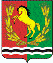 АДМИНИСТРАЦИЯМУНИЦИПАЛЬНОГО ОБРАЗОВАНИЯ РЯЗАНОВСКИЙ СЕЛЬСОВЕТ АСЕКЕВСКОГО РАЙОНА ОРЕНБУРГСКОЙ ОБЛАСТИП О С Т А Н О В Л Е Н И Е